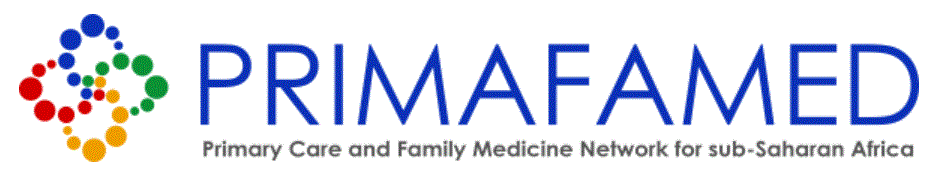 Innocent BesigyeSummary of educational and research expertiseEducational expertiseResearch expertiseResearch interestsPrimary health care performanceLast updated: 7th October 2021InstitutionMakerere UniversityCountryUgandaHighest qualificationMasters and Faimer Fellow in Medical EducationEmailibesigye@gmail.comCan teach or train others on the following roles of the teacher:Works with the following types of students:Mentoring studentsFacilitating learningLecturerClinical trainerStudent assessmentCurriculum assessmentCurriculum planningCourse organiserMedical studentsRegistrarsSupervision and scholarship:12 Masters students completed0 Doctoral students completed2-5 Original research articles in last 5-yearsExpertise in types of research:Health servicesHealth systemsEducationalMethodological expertise:Descriptive observational studiesMixed methods design (done a 2-year Fellowship in mixed methods)Expertise in research process:Writing a research proposalDesigning and validating questionnairesCollecting qualitative dataPublishing research